„Poznej svůj kraj“ – Místní akční plán Frýdek-Místek II(registrační číslo CZ.02.3.68/0.0/0.0/17_047/0008616)Analýza města Paskov 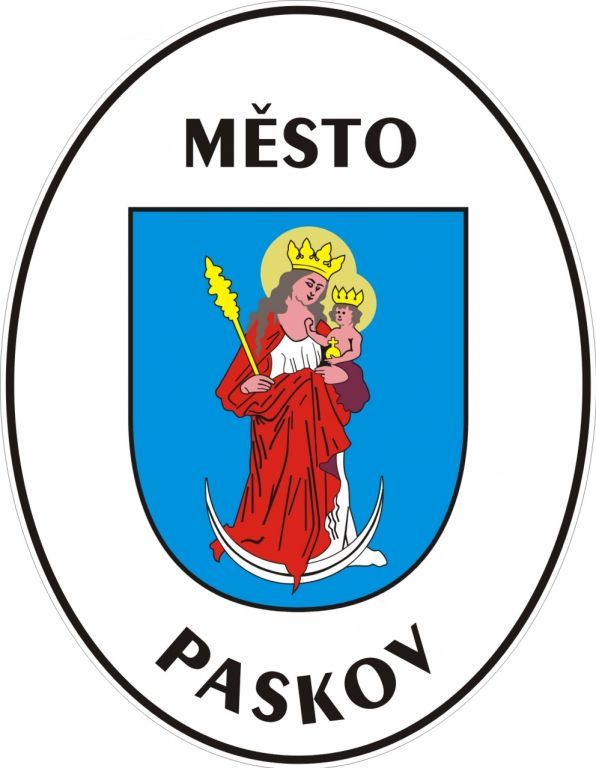 Za ZŠ Paskov zpracoval Mgr. David KyselovskýPlány tras a jejich časová dotace	Celková dotace na poznání města Paskov je cca. 4-5 hodin. Začátek by měl být kolem 8:00 a předpokládaný konec zhruba v 12:00 – 13:00. Samozřejmě lze kdykoli trasu upravit a změnit, ale délka by neměla přesáhnout 5 hodin.Suchá varianta tzv. bez deště1) ZŠ Paskov – výchozí bod (přivítání od p. ředitelky, pár informací o škole, možná prohlídka)časová dotace 20 min2) Římskokatolická farnost a kostel sv. Vavřince – trase směřuje přes toto pěkné místo, kde bude žákům sděleno pouze pár základních informací a poté přesun kolem řeky na náměstí časová dotace 10 min3) Paskové náměstí – třetí bod výletu – informace o zajímavých místech, které se zde nachází. Následovat bude přesun ke kinosálu Panoramačasová dotace 15 min4) Kinosál Panorama – místo, vedle kterého pouze projdeme dále (v rámci přesunu zmínit pár informací o tomto objektu)časová dotace – 5 minut (pouze přesun do zámeckého parku)5) Zámecký park – čtvrtý bod výletu – z Paskovského náměstí kolem kinosálu, časová dotace 30 minut6) Zámek – hlavní bod výletučasová dotace 90 minut7) Pauza na oběd – odpočinek a nabrání energiečasová dotace 30 minut8) Přesun k autobusu k hlavní bráně ZŠ Paskovčasová dotace 5 minut8) Halda – výstup na nedaleký „kopec“ bude začínat od vlakového nádraží a končit taktéž na samém místě. Zde bude opět přistaven autobus, výlet bude končen a poté následuje cesta domůčasová dotace 45–60 minPoznámka: disponibilní čas pro přesuny a organizaci – 35 minutMokrá varianta tzv. v dešti1) ZŠ Paskov – výchozí bod (přivítání od p. ředitelky, pár informací o škole, prohlídka)časová dotace 60 min2) Okruh zajímavými místy Paskova a Oprechtice – autobusčasová dotace 45 min3) Zámek – prohlídka celého objektu, video – zde přesun autobusemčasová dotace 120 min4) Oběd ve školní jídelně nebo ukončení výletu a cesta domůčasová dotace 30 min (oběd)